On the bases of the Article 4.1.3. of the Law on the Ratification of the Framework Loan Agreement F/P 1711 between the Council of Europe Development Bank and the Republic of Serbia (Official Gazette of the Republic of Serbia - International agreements, No. 13/10), Article 7 Paragraph 1 Item 2a) Law on public procurement of the Republic of Serbia (Official Gazette of the Republic of Serbia, No. 124/12, 14/15 and 68/15) and the EIB Guide for Procurement and related to the Conclusion of the Government of the Republic of Serbia No. 05 48-5555/2016 of 13 June 2016 and No. 05 48-1/2017 of 4 January 2017, acting director of the Public Investment Management Office, issues DECISION ON CONTRACT AWARDIn the international open tender procedure whose subject is: Procurement of MRI Scanner No. IOP/1-2017/RD for the needs of the University Children’s Hospital Tiršova within the Project: Research and Development in the Public Sector, subproject: New Capital Equipment, on the International invitation to tender published in the Official Journal of the European Union on 9 March 2017, on the website of the Purchaser and on the Public Procurement Portal, contract is awarded to the bidder: Siemens Healthcare d.o.o. Beograd, with offered price 1.130.000,00 EUR VAT excluded.This decision shall be published on the Public Procurement Portal and website of the Purchaser, within three days upon its delivering.RATIONALEPurchaser: Public Investment Management Office, Nemanjina 22-26, 11000 Belgrade The subject of the procurement: Procurement of MRI ScannerEstimated value of the procurement: 1.130.000€ VAT excludedType of procedure:  International open tender procedure, initiated on Decision on public procurement procedure number 404-02-11/2017-01, pursuant to the article 7. paragraph 1. clause 2. sub clause (2) Law on public procurement („Official Gazette of RS”, number 124/12, 14/15 and 68/15),  respectively pursuant to Framework Contract Agreement between the Republic of Serbia and the Council of Europe Development Bank dated 15th of October 2010 („Official Gazette of RS”, number 13/10).Public procurement is not formed by lots.The means for conducting the public procurement are provided by Framework Contract Agreement between the Republic of Serbia and the Council of Europe Development Bank, F/P 1711(2010) dated 15th of October 2010, which was ratified by the Law on Ratification of Framework Contract Agreement between the Republic of Serbia and the Council of Europe Development Bank made between the Republic of Serbia and the Council of Europe Development Bank („Official Gazette of RS”, international contracts number 13/10). Procurement is conducted for the needs of the University Children's Hospital "Tiršova", within the project: Research and development in the public sector, sub-project: New capital equipment.Public call for the submission of the bids is published in the Official Journal of the European Union, on the website of the Purchaser and Public Procurement portal on 9th of March 2017.  with the bid submission deadline on 21st of April 2017. until 11.00am .The Committee, upon the expiration of the bid submission deadline, conducted the bid opening procedure started on 21st of April 2017.  at 13.00pm.In the Minutes of bid opening filed under the Purchaser’s number 404-02-11/2017-01 dated 21st of April 2017.  the Committee noted that the bids of the following bidders were submitted in a timely manner: There were no untimely bids. Name or code of the Bidder, bid filed, price and possible discounts, data from the bid specified as elements of criteria which could be presented numerically, and any other inforamtion from the bid  (data is entered for each bidder separately):After the conducted bid opening procedure, the Committee started evaluation of the bids i.e. the overview of timely bids and submitted bid apendixes which prove the demanded mandatory and additional conditions, and noted as follows:Bid by the bidder Siemens Healthcare d.o.o. Beograd, filed under the Purchaser`s number 404-02-15/2017-01 has no deficiencies:All documentary evidence which meets Tehnical Requirements is submitted.The Committee noted that bidder has offered following model: Magnetom Aera with all additional equipment works and services as well as 5 years warranty which includes free service maintenance, free spare and wear parts.After examination of technical specification and submitted technical documents, it is concluded that model fully meets the required technical characteristics.According to the aforementioned the Committee noted that the bid by the bidder Siemens Healthcare d.o.o. Belgrade - is substantially responsive – complies with all technical specifications without material deviation and reservation.The criterion for evaluation of the bids is the most economically advantageous tender. The ranking of bids is based on the following criteria and weights assigned to these criteria:The number of points for certain criterion will be calculated as follows:Offered price                          -                 60 pointsTehnical specification             -                40 pointsOffered price:C= Cmin/Cpon×60C =  number of points achieved on the basis of price offeredC pon = bid priceC min =  minimum offered priceOffered price is: 1.130.000,00 € VAT excluded.Offered price is within the estimated value of the procurement.Tehnical specification:Scoring:Since there were no more bids there was no need for ranking.All documents which prove fulfillment of the required mandatory and additional conditions are submitted.The Committee found that bidder Siemens Healthcare d.o.o. Belgrade fully meets all mandatory and additional conditions for participation as well as submitted correct bid security.According to above mentioned, the Committee noted that the bid of the bidder Siemens Healthcare d.o.o. Belgrade is acceptable- complies with all postqualification conditions. According to all aforementioned the Committee suggested to the Purchaser to, in the procedure of the public procurement of MRI Scanner, deliver the Decision on Contract Award and to conclude Contract with the following bidder:Pursuant to everything abovementioned, Evaluation report has been prepared and sent to the European investment bank on the 21st May 2017, in line with Annex 2 EIB Guide to Procurement. On 15th June 2017 Purchaser received the non-objection on the suggestion represented in the Evaluation report for Procurement of MRI Scanner for delivering the Decision on Contract Award and concluding Contract with the abovementioned bidder. Pursuant to everything abovementioned, it has been decided as in the enacting clause.Legal remedy:Bidders believing that they have been harmed by an error or irregularity during the award process may file a complaint within 10 (ten) days from the date of its publishing on the website of the Purchasers. Complaints (request for protection of rights) in the first instance, should be submitted to the Purchaser at the address: Public Investment Management Officeno.22-26 Nemanjina street, Belgrade, SerbiaRepublic of SerbiaThe Purchaser may uphold the appeal within 5 days or, in case it does not uphold it, submit the complete documentation to the Republic Commission for Protection of Rights in Public Procurement Procedures for the purpose of deciding on the request.The Republic Commission for Protection of Rights in Public Procurement Procedures is obliged to decide on the request for protection of rights within 20 days from the date of receipt of the complete documentation necessary for establishment of facts and decision making.No appeal can be filed against decision of the Republic Commission. However, an administrative dispute may be brought in the Administrative Court against the decision of the Republic Commission within 30 days from the day of receipt of the decision.An administrative dispute may also be brought when the Republic Commission has not passed and delivered decision within the terms set forth in Article 158 of the Law on Public Procurement.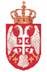 Република СрбијаВЛАДАКАНЦЕЛАРИЈА ЗА УПРАВЉАЊЕ ЈАВНИМ УЛАГАЊИМАНемањина 11, БеоградБрој: 404-02-11/2017-0120.06.2017. годинеNo.Bid is filed under the numberName or code of the BidderDate of receiptTime (h)1.404-02-15/2017-01Siemens Healthcare d.o.o. Beograd		21.04.2017.10:34amBid is filed under the numberPurchaser404-02-15/2017-01Bidder0029/16/17Bidder’s nameSiemens Healthcare d.o.o. BeogradSiemens Healthcare d.o.o. BeogradSiemens Healthcare d.o.o. BeogradSiemens Healthcare d.o.o. BeogradOffered Equipment Model Мagnetom AeraМagnetom AeraМagnetom AeraМagnetom AeraOffered price (Total DAP price excluding VAT and Custom Duties on import)1.130.000,00 €1.130.000,00 €1.130.000,00 €1.130.000,00 €Other elements of criteriaOther elements of criteriaOther elements of criteriaOther elements of criteriaOther elements of criteriaMagnet length incl. covers (in cm)145cm145cm145cm145cmRF system – number of independent digital RF channels48channels48channels48channels48channelsCoil technology – number of simultaneously connected coil elements204 elements204 elements204 elements204 elementsRF transmitter power (in kW)26.1 kW26.1 kW26.1 kW26.1 kWPerformance of gradient system (Amplitude [mT/m]  x Slew Rate [T/m/s])9000900090009000Number of coil elements for spine examination (with spine coil):32323232Number of coil elements for dedicated knee coil15151515Number of coil elements for dedicated shoulder coil161616163D sequences in GRE for inner ear examination:Yes, 3D CISSYes, 3D CISSYes, 3D CISSYes, 3D CISS3D sequences in GRE for mandibular bone and joint examinationYes, 3D DESSYes, 3D DESSYes, 3D DESSYes, 3D DESSArtifact reducing technique for  abdominal imaging without gating or breathold using Radial imaging technique:Yes, freezeitYes, freezeitYes, freezeitYes, freezeitMultishot readout segmented EPI for reduced distortions and higher resolutionYes, resolveYes, resolveYes, resolveYes, resolveNumber of parallel imaging techniques3333Quiet scanning compatible with all coilsYesYesYesYesWeight of offered body coil1,6kg1,6kg1,6kg1,6kgValue and bid guarantee date30.000,00 EUR until 21st of August 2017. 30.000,00 EUR until 21st of August 2017. 30.000,00 EUR until 21st of August 2017. 30.000,00 EUR until 21st of August 2017. Noted deficiences:NoNoNoNoNotes:NoNoNoNoCriteriaCriteriaCriteriaPoints:1.PricePrice602.Technical criteriaTechnical criteria2.1Magnet length incl. covers (in cm)145cm185 or higher	-0 pointMore then 150 and less then 185	-1 point150 or less	-3 points2.2RF system – number of independent digital RF channels48 channels32		-0 point33 to 45	-1 points46 or higher	-3 points2.3Coil technology – number of simultaneously connected coil elements204 coil elements64		- 0 point65 to 140	- 1 point141 to 200	- 2 points201 or higher	-3 points2.4RF transmitter power (in kW)26.1 kW16		- 0 point17 to 25	- 1 point26 or higher	-2 points2.5Performance of gradient system (Amplitude [mT/m]  x Slew Rate [T/m/s])9000Up to 6000	- 0 pointUp to 7000	- 1 pointUp to 8000	- 2 pointsUp to 9000	- 3 points9000 or higher	-4 points2.6Number of coil elements for spine examination (with spine coil)32 coil elements12		- 0 point13 to 25	- 1 point26 to 35	- 2 points36 or higher	- 3 points2.7Number of coil elements for dedicated knee coil15 coil elements8		- 0 point9 to 11	-	- 1 point12 to 15	- 2 points16 or higher	- 3 points2.8Number of coil elements for dedicated shoulder coil16 coil elements8		- 0 point9 to 11		- 1 point12 to 15	- 2 points16 or higher	-3 points2.93D sequences in GRE for inner ear examination:YES, 3D CISSNO		- 0 pointYES		- 1 point2.103D sequences in GRE for mandibular bone and joint examinationYES, 3D DESSNO		- 0 pointYES		- 1 point2.11Artifact reducing technique for abdominal imaging without gating or breathold using Radial imaging techniqueYES, FREEZEItNO		- 0 pointYES		- 5 point2.12Multishot readout segmented EPI for reduced distortions and higher resolutionYES, RESOLVENO		- 0 pointYES		- 3 point2.13Number of parallel imaging techniques3, iPAT, GRAPPA and CAIPARINHA1		- 0 point2		- 1 point3		- 2 points2.14Quiet scanning compatible with all coilsYES, Quiet SuiteNO		- 0 pointYES		- 2 point2.15Weight of offered body coilBody 18, 1.6kg4 kg or higher	- 0 pointLess then 4 kg and more then 2 kg	- 1 point2 kg or less	- 2 pointsTotal points97Bidder’s nameSiemens Healthcare d.o.o. BelgradeOffered Equipment Model Мagnetom AeraPrice offered (Total DAP price excluding VAT and Custom Duties on import)1.130.000,00 €Public Investment Management OfficeMarko Blagojević, acting director